Приложениек постановлению администрации Чуварлейского сельского поселения от 29.04.2022 № 36И з м е н е н и я, вносимые в муниципальную программу Чуварлейского сельского поселения   «Модернизация и развитие сферы жилищно-коммунального хозяйства», утвержденную  постановлением  администрации Чуварлейского сельского поселения от 22 января 2019 г. № 151.   В паспорте муниципальной программы Чуварлейского сельского поселения   «Модернизация и развитие сферы жилищно-коммунального хозяйства» (далее – Муниципальная  программа) позицию «Объем средств бюджета на финансирование муниципальной программы и прогнозная оценка привлекаемых на реализацию ее целей средств федерального бюджета, республиканского бюджета, внебюджетных источников»  изложить  в следующей редакции:    2. Раздел III. Обоснование объема финансовых ресурсов, необходимых для реализации Муниципальной программы (с расшифровкой по источникам финансирования, по этапам и годам реализации Муниципальной программы) изложить в следующей редакции:Расходы на реализацию Муниципальной программы предусматриваются за счет средств бюджета Чуварлейского сельского  поселения.Общий объем финансирования мероприятий Муниципальной программы в 2019-2035 годах за счет средств бюджета Чуварлейского сельского  поселения  составляет 1064922,92 рублей,Прогнозируемые объемы финансирования Муниципальной программы на 1 этапе составят 1016922,92 рублей, в том числе:в 2019 году –17831,46 рублей; в 2020 году –786091,46 рублей;в 2021 году –205000,00рублей;в 2022 году – 20000,00 рублей;в 2023 году – 0,00 рублей;в 2024 году – 3000 рублей;в 2025 году – 3000 рублей;На 2 этапе в 2026 – 2030 годах объем финансирования муниципальной программы  составит  15000 рублей, из них средства:бюджета Чуварлейского сельского поселения  – 15000 рублей (100 процентов).На 3 этапе в 2031 – 2035 годах объем финансирования муниципальной программы  составит 15000 рублей, из них средства:бюджета Чуварлейского сельского поселения  – 15000 рублей (100 процентов).Объемы финансирования Муниципальной программы подлежат ежегодному уточнению исходя из возможностей бюджета Чуварлейского сельского  поселения.Ресурсное обеспечение и прогнозная (справочная) оценка расходов за счет всех источников финансирования реализации Муниципальной программы приведена в приложении № 2 к Муниципальной программе.          3. Приложение № 2 к муниципальной программе «Ресурсное обеспечение расходов за счет всех источников финансирования реализации  муниципальной программы Чуварлейского сельского  поселения  «Модернизация и развитие сферы жилищно-коммунального хозяйства» изложить в следующей редакции: «Приложение № 2 к муниципальной программе Чуварлейского сельского  поселения  «Модернизация и развитие сферы жилищно-коммунального хозяйства»РЕСУРСНОЕ ОБЕСПЕЧЕНИЕза счет всех источников финансирования реализации  муниципальной программы Чуварлейского сельского  поселения  «Модернизация и развитие сферы жилищно-коммунального хозяйства»            4.  В паспорте подпрограммы «Строительство и реконструкция (модернизация) объектов питьевого водоснабжения и водоподготовки с учетом оценки качества и безопасности питьевой воды"   позицию  «Объемы финансирования подпрограммы с разбивкой по годам реализации» изложить в следующей редакции: 5) Раздел III Обоснование объема финансовых ресурсов, необходимых для реализации подпрограммы (с расшифровкой по источникам финансирования, по этапам и годам реализации подпрограммы) изложить в следующей редакции:«Финансирование подпрограммы осуществляется за счет средств бюджета Чуварлейского сельского  поселения.Общий объем финансирования подпрограммы в 2019 - 2035 годах составит 1011091,46 рублей.  Прогнозируемые объемы финансирования подпрограммы на 1 этапе составят 1011091,46 рублей, в том числе: в 2020 году –786091,46 рублей;в 2021 году –205000,00 рублей;в 2022 году – 20000,00 рублей;в 2023 году – 0,00 рублей;в 2024 году – 0,00 рублей;в 2025 году – 0,00 рублей.На 2 этапе в 2026 – 2030 годах объем финансирования муниципальной программы  составит  0,00 рублей, из них средства:бюджета Чуварлейского сельского поселения  – 0,00 рублей.На 3 этапе в 2031 – 2035 годах объем финансирования муниципальной программы  составит 0,00 рублей.Ресурсное обеспечение реализации подпрограммы за счет всех источников финансирования представлено в приложении к настоящей подпрограмме. Приложениек подпрограмме «Строительство и реконструкция (модернизация) объектов питьевого водоснабжения и водоподготовки с учетом оценки качества и безопасности питьевой воды» муниципальной программы Чуварлейского сельского  поселения  «Модернизация и развитие сферы жилищно-коммунального хозяйства»Ресурсное обеспечениереализации подпрограммы «Строительство и реконструкция (модернизация) объектов питьевого водоснабжения и водоподготовки с        учетом оценки качества и безопасности питьевой воды» муниципальной программы Чуварлейского сельского  поселения  «Модернизация и развитие сферы жилищно-коммунального хозяйства»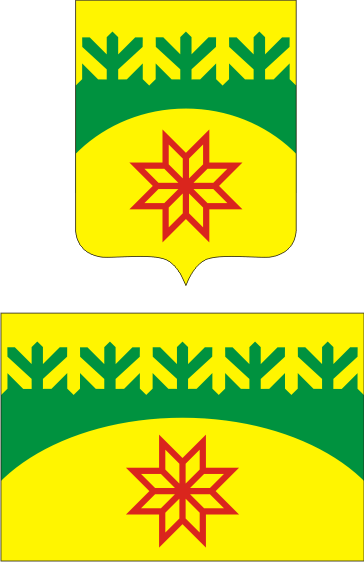 Администрация Чуварлейского сельского поселенияАлатырского районаЧувашской РеспубликиПОСТАНОВЛЕНИЕ 29.04.2022 № 36Чӑваш Республикин Улатӑр районӗнчиЧуварлеи ял поселенийӗ администрацийӗЙЫШÂНУ 29.04.2022 № 36Администрация Чуварлейского сельского поселенияАлатырского районаЧувашской РеспубликиПОСТАНОВЛЕНИЕ 29.04.2022 № 36Чӑваш Республикин Улатӑр районӗнчиЧуварлеи ял поселенийӗ администрацийӗЙЫШÂНУ 29.04.2022 № 36Администрация Чуварлейского сельского поселенияАлатырского районаЧувашской РеспубликиПОСТАНОВЛЕНИЕ 29.04.2022 № 36Чӑваш Республикин Улатӑр районӗнчиЧуварлеи ял поселенийӗ администрацийӗЙЫШÂНУ 29.04.2022 № 36О внесении изменений в муниципальную программу  Чуварлейского сельского поселения «Модернизация и развитие сферы жилищно-коммунального хозяйства» О внесении изменений в муниципальную программу  Чуварлейского сельского поселения «Модернизация и развитие сферы жилищно-коммунального хозяйства» О внесении изменений в муниципальную программу  Чуварлейского сельского поселения «Модернизация и развитие сферы жилищно-коммунального хозяйства» В соответствии с Бюджетным кодексом Российской Федерации, постановлением Администрации Чуварлейского  сельского поселения от 27.10.2014 г. №42 « Об утверждении Порядка разработки, реализации и оценки эффективности муниципальных программ Чуварлейского  сельского поселения», на основании Решения Собрания депутатов  Чуварлейского сельского поселения от 30.03.2022 № 20/2 «О внесении изменений в решение Собрания депутатов Чуварлейского сельского поселения от 17.12.2021 № 17/1 «О бюджете Чуварлейского сельского поселения на  2022 год и на плановый период 2023 и 2024 годов»  администрация Чуварлейского сельского поселения  п о с т а н о в л я е т: 1. Внести изменения в муниципальную  программу Чуварлейского сельского поселения «Модернизация и развитие сферы жилищно-коммунального хозяйства», утвержденную  постановлением  администрации Чуварлейского сельского поселения от 22 января 2019 г. № 15, согласно приложению к настоящему постановлению.2. Настоящее постановление вступает в силу после его официального опубликования. Глава Чуварлейского сельского поселения                                                                А.М.КоноваловВ соответствии с Бюджетным кодексом Российской Федерации, постановлением Администрации Чуварлейского  сельского поселения от 27.10.2014 г. №42 « Об утверждении Порядка разработки, реализации и оценки эффективности муниципальных программ Чуварлейского  сельского поселения», на основании Решения Собрания депутатов  Чуварлейского сельского поселения от 30.03.2022 № 20/2 «О внесении изменений в решение Собрания депутатов Чуварлейского сельского поселения от 17.12.2021 № 17/1 «О бюджете Чуварлейского сельского поселения на  2022 год и на плановый период 2023 и 2024 годов»  администрация Чуварлейского сельского поселения  п о с т а н о в л я е т: 1. Внести изменения в муниципальную  программу Чуварлейского сельского поселения «Модернизация и развитие сферы жилищно-коммунального хозяйства», утвержденную  постановлением  администрации Чуварлейского сельского поселения от 22 января 2019 г. № 15, согласно приложению к настоящему постановлению.2. Настоящее постановление вступает в силу после его официального опубликования. Глава Чуварлейского сельского поселения                                                                А.М.КоноваловВ соответствии с Бюджетным кодексом Российской Федерации, постановлением Администрации Чуварлейского  сельского поселения от 27.10.2014 г. №42 « Об утверждении Порядка разработки, реализации и оценки эффективности муниципальных программ Чуварлейского  сельского поселения», на основании Решения Собрания депутатов  Чуварлейского сельского поселения от 30.03.2022 № 20/2 «О внесении изменений в решение Собрания депутатов Чуварлейского сельского поселения от 17.12.2021 № 17/1 «О бюджете Чуварлейского сельского поселения на  2022 год и на плановый период 2023 и 2024 годов»  администрация Чуварлейского сельского поселения  п о с т а н о в л я е т: 1. Внести изменения в муниципальную  программу Чуварлейского сельского поселения «Модернизация и развитие сферы жилищно-коммунального хозяйства», утвержденную  постановлением  администрации Чуварлейского сельского поселения от 22 января 2019 г. № 15, согласно приложению к настоящему постановлению.2. Настоящее постановление вступает в силу после его официального опубликования. Глава Чуварлейского сельского поселения                                                                А.М.КоноваловОбъем средств бюджета на финансирование муниципальной программы и прогнозная оценка привлекаемых на реализацию ее целей средств федерального бюджета, республиканского бюджета, внебюджетных источников  общий объем финансирования муниципальной программы составит  1064922,92 рублей, в том числе:в 2019 году –17831,46 рублей; в 2020 году –786091,46 рублей;в 2021 году –205000,00рублей;в 2022 году – 20000,00 рублей;в 2023 году – 0,00 рублей;в 2024 году – 3000 рублей;в 2025 году – 3000 рублей;2 этап в 2026 – 2030 годах – 15000 рублей;3 этап в 2031 – 2035 годах – 15000 рублей;из них средства:бюджета Чуварлейского сельского  поселения 1064922,92 рублей, в том числе:в 2019 году –17831,46 рублей; в 2020 году –786091,46 рублей;в 2021 году –205000,00рублей;в 2022 году – 0,00 рублей;в 2023 году – 0,00 рублей;в 2024 году – 3000 рублей;в 2025 году – 3000 рублей;2 этап в 2026 – 2030 годах – 15000 рублей;3 этап в 2031 – 2035 годах – 15000 рублей Объемы и источники финансирования муниципальной программы уточняются при формировании бюджета Чуварлейского сельского  поселения  на очередной финансовый год и плановый период.СтатусНаименование муниципальной, подпрограммы  (программы,  основного мероприятия)Код бюджетной классификацииКод бюджетной классификацииКод бюджетной классификацииКод бюджетной классификацииИсточники финансированияРасходы по годам, тыс. рублейРасходы по годам, тыс. рублейРасходы по годам, тыс. рублейРасходы по годам, тыс. рублейРасходы по годам, тыс. рублейРасходы по годам, тыс. рублейРасходы по годам, тыс. рублейРасходы по годам, тыс. рублейРасходы по годам, тыс. рублейСтатусНаименование муниципальной, подпрограммы  (программы,  основного мероприятия)главный распоря-дитель бюджет-ных средствраздел, подразделцелевая статья расходовгруппа (подгруппа) вида расходовИсточники финансирования20192020202120222023202420252026 – 20302031-203512345678910111213141516Муниципальная программаЧуварлейского сельского поселения«Модернизация и развитие сферы жилищно-коммунального хозяйства»99305010502А100000000хвсего17,8786,10205,0020,000,003,003,0015,0015,00Муниципальная программаЧуварлейского сельского поселения«Модернизация и развитие сферы жилищно-коммунального хозяйства»ххххфедеральный бюджетххххххххМуниципальная программаЧуварлейского сельского поселения«Модернизация и развитие сферы жилищно-коммунального хозяйства»ххххреспубликанский бюджет Чувашской РеспубликихххххххххМуниципальная программаЧуварлейского сельского поселения«Модернизация и развитие сферы жилищно-коммунального хозяйства»ххххбюджет Чуварлейского сельского поселения 17,8786,10205,0020,000,003,003,0015,0015,00Муниципальная программаЧуварлейского сельского поселения«Модернизация и развитие сферы жилищно-коммунального хозяйства»ххххвнебюджетные источникихххххххххПодпрограмма «Модернизация коммунальной инфраструктуры на территории Чувашской Республики»9930501А110000000хвсего3,000,00,000,000,003,003,0015,0015,00Подпрограмма «Модернизация коммунальной инфраструктуры на территории Чувашской Республики»ххххфедеральный бюджетхххххххххПодпрограмма «Модернизация коммунальной инфраструктуры на территории Чувашской Республики»ххххреспубликанский бюджет Чувашской РеспубликихххххххххПодпрограмма «Модернизация коммунальной инфраструктуры на территории Чувашской Республики»ххххбюджет Чуварлейского сельского поселения 3,000,00,000,000,003,003,0015,0015,00Подпрограмма «Модернизация коммунальной инфраструктуры на территории Чувашской Республики»ххххвнебюджетные источникихххххххххОсновное мероприятие 1Улучшение потребительских и эксплуатационных характеристик жилищного фонда, обеспечивающих гражданам безопасные и комфортные условия проживания9930501А110300000хвсего3,000,00,000,000,003,003,0015,0015,00Основное мероприятие 1Улучшение потребительских и эксплуатационных характеристик жилищного фонда, обеспечивающих гражданам безопасные и комфортные условия проживанияххххфедеральный бюджетхххххххххОсновное мероприятие 1Улучшение потребительских и эксплуатационных характеристик жилищного фонда, обеспечивающих гражданам безопасные и комфортные условия проживанияххххреспубликанский бюджет Чувашской РеспубликихххххххххОсновное мероприятие 1Улучшение потребительских и эксплуатационных характеристик жилищного фонда, обеспечивающих гражданам безопасные и комфортные условия проживанияххххбюджет Чуварлейского сельского поселения 3,000,00,000,000,003,003,0015,0015,00Основное мероприятие 1Улучшение потребительских и эксплуатационных характеристик жилищного фонда, обеспечивающих гражданам безопасные и комфортные условия проживанияххххвнебюджетные источникихххххххххПодпрограммаОбеспечение населения Чуварлейского сельского поселения качественной питьевой водой9930502А130000000Хвсего14,80,00хххххххПодпрограммаОбеспечение населения Чуварлейского сельского поселения качественной питьевой водойххххфедеральный бюджетхххххххххПодпрограммаОбеспечение населения Чуварлейского сельского поселения качественной питьевой водойххххреспубликанский бюджет Чувашской РеспубликихххххххххПодпрограммаОбеспечение населения Чуварлейского сельского поселения качественной питьевой водойххххбюджет Чуварлейского сельского поселения 14,80,00хххххххПодпрограммаОбеспечение населения Чуварлейского сельского поселения качественной питьевой водойххххвнебюджетные источникихххххххххОсновное мероприятие 1.Развитие систем водоснабжения муниципальных образований»9930502А130100000хвсего14,80,00хххххххОсновное мероприятие 1.Развитие систем водоснабжения муниципальных образований»ххххфедеральный бюджетхххххххххОсновное мероприятие 1.Развитие систем водоснабжения муниципальных образований»ххххреспубликанский бюджет Чувашской РеспубликихххххххххОсновное мероприятие 1.Развитие систем водоснабжения муниципальных образований»ххххбюджет Чуварлейского сельского поселения 14,80,00хххххххОсновное мероприятие 1.Развитие систем водоснабжения муниципальных образований»ххххвнебюджетные источникихххххххххПодпрограмма«Строительство и реконструкция (модернизация) объектов питьевого водоснабжения и водоподготовки с учетом оценки качества и безопасности питьевой воды" муниципальной программы  "Модернизация и развитие сферы жилищно-коммунального хозяйства"9930502А130000000всего0,00786,10205,0020,000,000,000,000,000,00Подпрограмма«Строительство и реконструкция (модернизация) объектов питьевого водоснабжения и водоподготовки с учетом оценки качества и безопасности питьевой воды" муниципальной программы  "Модернизация и развитие сферы жилищно-коммунального хозяйства"ххххфедеральный бюджетхххххххххПодпрограмма«Строительство и реконструкция (модернизация) объектов питьевого водоснабжения и водоподготовки с учетом оценки качества и безопасности питьевой воды" муниципальной программы  "Модернизация и развитие сферы жилищно-коммунального хозяйства"ххххреспубликанский бюджет Чувашской РеспубликихххххххххПодпрограмма«Строительство и реконструкция (модернизация) объектов питьевого водоснабжения и водоподготовки с учетом оценки качества и безопасности питьевой воды" муниципальной программы  "Модернизация и развитие сферы жилищно-коммунального хозяйства"9930502А130000000хбюджет сельского поселения 0,00786,10205,0020,000,000,000,000,000,00Подпрограмма«Строительство и реконструкция (модернизация) объектов питьевого водоснабжения и водоподготовки с учетом оценки качества и безопасности питьевой воды" муниципальной программы  "Модернизация и развитие сферы жилищно-коммунального хозяйства"ххххвнебюджетные источникихххххххххОсновное мероприятие 1Развитие систем водоснабжения муниципальных образований9930502А130100000хвсего0,00786,10205,0020,000,000,000,000,000,00Основное мероприятие 1Развитие систем водоснабжения муниципальных образованийххххфедеральный бюджетхххххххххОсновное мероприятие 1Развитие систем водоснабжения муниципальных образованийххххреспубликанский бюджет Чувашской РеспубликихххххххххОсновное мероприятие 1Развитие систем водоснабжения муниципальных образований9930502А130100000хбюджет сельского поселения 0,00786,10205,0020,000,000,000,000,000,00Основное мероприятие 1Развитие систем водоснабжения муниципальных образованийххххвнебюджетные источникихххххххххОбъемы финансирования подпрограммы с разбивкой по годам реализации-прогнозируемые объемы финансирования мероприятий подпрограммы в 2020 - 2035 годах составляют 1011091,46 рублей, в том числе:в 2020 году – 786091,46 рублей;в 2021 году – 205000,00 рублей;в 2022 году – 20000,00 рублей;в 2023 году – 0 рублей;в 2024 году – 0 рублей;в 2025 году – 0 рублей;в 2026 - 2030 годах – 0 рублей;в 2031 - 2035 годах – 0 рублей;из них средства: бюджета Чуварлейского сельского поселения – 1011091,46 рублей (100,00 процента), в том числе:в 2020 году – 786091,46 рублей;в 2021 году – 205000,00 рублей;в 2022 году – 20000,00 рублей;в 2023 году – 0 рублей;в 2024 году – 0 рублей;в 2025 году – 0 рублей;в 2026 - 2030 годах – 0 рублей;в 2031 - 2035 годах – 0 рублей;Объемы финансирования подпрограммы подлежат ежегодному уточнению исходя из возможностей бюджета Чуварлейского сельского поселения;СтатусНаименование муниципальной, подпрограммы  (программы,  основного мероприятия)Код бюджетной классификацииКод бюджетной классификацииКод бюджетной классификацииКод бюджетной классификацииИсточники финансированияРасходы по годам, тыс. рублейРасходы по годам, тыс. рублейРасходы по годам, тыс. рублейРасходы по годам, тыс. рублейРасходы по годам, тыс. рублейРасходы по годам, тыс. рублейРасходы по годам, тыс. рублейРасходы по годам, тыс. рублейРасходы по годам, тыс. рублейСтатусНаименование муниципальной, подпрограммы  (программы,  основного мероприятия)главный распоря-дитель бюджет-ных средствраздел, подразделцелевая статья расходовгруппа (подгруппа) вида расходовИсточники финансирования20192020202120222023202420252026 – 20302031-203512345678910111213141516Подпрограмма Строительство и реконструкция (модернизация) объектов питьевого водоснабжения и водоподготовки с учетом оценки качества и безопасности питьевой воды9930502А130000000хвсегох786,10205,0020,00хххххПодпрограмма Строительство и реконструкция (модернизация) объектов питьевого водоснабжения и водоподготовки с учетом оценки качества и безопасности питьевой водыххххфедеральный бюджетхххххххххПодпрограмма Строительство и реконструкция (модернизация) объектов питьевого водоснабжения и водоподготовки с учетом оценки качества и безопасности питьевой водыххххреспубликанский бюджет Чувашской РеспубликихххххххххПодпрограмма Строительство и реконструкция (модернизация) объектов питьевого водоснабжения и водоподготовки с учетом оценки качества и безопасности питьевой водыххххбюджет Чуварлейского сельского поселения х786,10205,0020,0хххххПодпрограмма Строительство и реконструкция (модернизация) объектов питьевого водоснабжения и водоподготовки с учетом оценки качества и безопасности питьевой водыххххвнебюджетные источникихххххххххЦель «обеспечение населения Чуварлейского сельского поселения питьевой водой, соответствующей требованиям безопасности и безвредности, установленным санитарно-эпидемиологическими правилами, в объеме, достаточном для жизнедеятельности, улучшение на этой основе состояния здоровья жителей и социально-экологической обстановки на территории Чуварлейского сельского поселенияЦель «обеспечение населения Чуварлейского сельского поселения питьевой водой, соответствующей требованиям безопасности и безвредности, установленным санитарно-эпидемиологическими правилами, в объеме, достаточном для жизнедеятельности, улучшение на этой основе состояния здоровья жителей и социально-экологической обстановки на территории Чуварлейского сельского поселенияЦель «обеспечение населения Чуварлейского сельского поселения питьевой водой, соответствующей требованиям безопасности и безвредности, установленным санитарно-эпидемиологическими правилами, в объеме, достаточном для жизнедеятельности, улучшение на этой основе состояния здоровья жителей и социально-экологической обстановки на территории Чуварлейского сельского поселенияЦель «обеспечение населения Чуварлейского сельского поселения питьевой водой, соответствующей требованиям безопасности и безвредности, установленным санитарно-эпидемиологическими правилами, в объеме, достаточном для жизнедеятельности, улучшение на этой основе состояния здоровья жителей и социально-экологической обстановки на территории Чуварлейского сельского поселенияЦель «обеспечение населения Чуварлейского сельского поселения питьевой водой, соответствующей требованиям безопасности и безвредности, установленным санитарно-эпидемиологическими правилами, в объеме, достаточном для жизнедеятельности, улучшение на этой основе состояния здоровья жителей и социально-экологической обстановки на территории Чуварлейского сельского поселенияЦель «обеспечение населения Чуварлейского сельского поселения питьевой водой, соответствующей требованиям безопасности и безвредности, установленным санитарно-эпидемиологическими правилами, в объеме, достаточном для жизнедеятельности, улучшение на этой основе состояния здоровья жителей и социально-экологической обстановки на территории Чуварлейского сельского поселенияЦель «обеспечение населения Чуварлейского сельского поселения питьевой водой, соответствующей требованиям безопасности и безвредности, установленным санитарно-эпидемиологическими правилами, в объеме, достаточном для жизнедеятельности, улучшение на этой основе состояния здоровья жителей и социально-экологической обстановки на территории Чуварлейского сельского поселенияЦель «обеспечение населения Чуварлейского сельского поселения питьевой водой, соответствующей требованиям безопасности и безвредности, установленным санитарно-эпидемиологическими правилами, в объеме, достаточном для жизнедеятельности, улучшение на этой основе состояния здоровья жителей и социально-экологической обстановки на территории Чуварлейского сельского поселенияЦель «обеспечение населения Чуварлейского сельского поселения питьевой водой, соответствующей требованиям безопасности и безвредности, установленным санитарно-эпидемиологическими правилами, в объеме, достаточном для жизнедеятельности, улучшение на этой основе состояния здоровья жителей и социально-экологической обстановки на территории Чуварлейского сельского поселенияЦель «обеспечение населения Чуварлейского сельского поселения питьевой водой, соответствующей требованиям безопасности и безвредности, установленным санитарно-эпидемиологическими правилами, в объеме, достаточном для жизнедеятельности, улучшение на этой основе состояния здоровья жителей и социально-экологической обстановки на территории Чуварлейского сельского поселенияЦель «обеспечение населения Чуварлейского сельского поселения питьевой водой, соответствующей требованиям безопасности и безвредности, установленным санитарно-эпидемиологическими правилами, в объеме, достаточном для жизнедеятельности, улучшение на этой основе состояния здоровья жителей и социально-экологической обстановки на территории Чуварлейского сельского поселенияЦель «обеспечение населения Чуварлейского сельского поселения питьевой водой, соответствующей требованиям безопасности и безвредности, установленным санитарно-эпидемиологическими правилами, в объеме, достаточном для жизнедеятельности, улучшение на этой основе состояния здоровья жителей и социально-экологической обстановки на территории Чуварлейского сельского поселенияЦель «обеспечение населения Чуварлейского сельского поселения питьевой водой, соответствующей требованиям безопасности и безвредности, установленным санитарно-эпидемиологическими правилами, в объеме, достаточном для жизнедеятельности, улучшение на этой основе состояния здоровья жителей и социально-экологической обстановки на территории Чуварлейского сельского поселенияЦель «обеспечение населения Чуварлейского сельского поселения питьевой водой, соответствующей требованиям безопасности и безвредности, установленным санитарно-эпидемиологическими правилами, в объеме, достаточном для жизнедеятельности, улучшение на этой основе состояния здоровья жителей и социально-экологической обстановки на территории Чуварлейского сельского поселенияЦель «обеспечение населения Чуварлейского сельского поселения питьевой водой, соответствующей требованиям безопасности и безвредности, установленным санитарно-эпидемиологическими правилами, в объеме, достаточном для жизнедеятельности, улучшение на этой основе состояния здоровья жителей и социально-экологической обстановки на территории Чуварлейского сельского поселенияЦель «обеспечение населения Чуварлейского сельского поселения питьевой водой, соответствующей требованиям безопасности и безвредности, установленным санитарно-эпидемиологическими правилами, в объеме, достаточном для жизнедеятельности, улучшение на этой основе состояния здоровья жителей и социально-экологической обстановки на территории Чуварлейского сельского поселенияОсновное мероприятие 1Развитие систем водоснабжения муниципальных образований9930502А130100000хвсегох786,10205,0020,0хххххОсновное мероприятие 1Развитие систем водоснабжения муниципальных образованийххххфедеральный бюджетхххххххххОсновное мероприятие 1Развитие систем водоснабжения муниципальных образованийххххреспубликанский бюджет Чувашской РеспубликихххххххххОсновное мероприятие 1Развитие систем водоснабжения муниципальных образованийххххбюджет Чуварлейского сельского поселения х786,10205,0020,00хххххОсновное мероприятие 1Развитие систем водоснабжения муниципальных образованийххххвнебюджетные источникихххххххххЦелевые индикаторы и показатели Программы  и подпрограммы, увязанные с основным мероприятием 1Целевые индикаторы и показатели Программы  и подпрограммы, увязанные с основным мероприятием 1доля населения Чувашской Республики, обеспеченного качественной питьевой водой из систем централизованного водоснабжения –  процентовдоля населения Чувашской Республики, обеспеченного качественной питьевой водой из систем централизованного водоснабжения –  процентовдоля населения Чувашской Республики, обеспеченного качественной питьевой водой из систем централизованного водоснабжения –  процентовдоля населения Чувашской Республики, обеспеченного качественной питьевой водой из систем централизованного водоснабжения –  процентовдоля населения Чувашской Республики, обеспеченного качественной питьевой водой из систем централизованного водоснабжения –  процентов08090909090100100100Мероприятие 1.1. Эксплуатация, техническое содержание и обслуживание сетей водопроводаххххвсегох0,00120,520,00хххххМероприятие 1.1. Эксплуатация, техническое содержание и обслуживание сетей водопроводаххххфедеральный бюджетхххххххххМероприятие 1.1. Эксплуатация, техническое содержание и обслуживание сетей водопроводаххххреспубликанский бюджет Чувашской РеспубликихххххххххМероприятие 1.1. Эксплуатация, техническое содержание и обслуживание сетей водопровода9930502А1301754870200бюджет Чуварлейского сельского поселения х0,00120,520,00хххххМероприятие 1.1. Эксплуатация, техническое содержание и обслуживание сетей водопроводаххххвнебюджетные источникихххххххххМероприятие 1.2.Развитие водоснабжения в сельской местностивсегох786,1084,5ххххххМероприятие 1.2.Развитие водоснабжения в сельской местностифедеральный бюджетхххххххххМероприятие 1.2.Развитие водоснабжения в сельской местностиреспубликанский бюджет Чувашской РеспубликихххххххххМероприятие 1.2.Развитие водоснабжения в сельской местности9930502А130175080бюджет Чуварлейского сельского поселения х786,1084,5ххххххМероприятие 1.2.Развитие водоснабжения в сельской местностивнебюджетные источникиххххххххх